ACTA DE ASAMBLEA ORDINARIA21 de junio 2017En la Ciudad de Saltillo, Capital del Estado de Coahuila de Zaragoza, siendo las 11:00 horas con diez minutos, del día miércoles 21 de junio de 2017, presentes en las instalaciones de la sala de Seminarios Emilio J. Talamás de la Unidad Camporredondo de la Universidad Autónoma de Coahuila, las y los integrantes de la Asamblea General de la citada Institución, así como las y los invitados especiales previa convocatoria correspondiente, se da inicio a la Primera Asamblea Ordinaria del Clúster de Energía Coahuila A. C. 2017.En uso de la voz el Dr. Rogelio Montemayor Seguy, presidente del Clúster de Energía Coahuila A.C., y después de dar el Mensaje de Bienvenida a las y los asistentes, concede el uso de la palabra al Lic. Javier Zenteno Barrios Secretario Técnico del Clúster.El C. Lic. Javier Zenteno Barrios, señala que se dio cumplimiento al primer punto del orden del día con el mensaje de bienvenida expresado por el presidente del Clúster de Energía Coahuila A.C., así como el segundo punto respecto a la verificación del quórum legal, se da cuenta del pase de lista de asistencia la cual ha sido debidamente turnada para firma, a fin de que se dé constancia de los asociados presentes, así como de las personas que integran el Comité Consultivo Permanente.Se nombra como Escrutadora a la Lic. Marta Laura Carranza Aguayo a fin de que certifique la asistencia para la celebración de la Asamblea, quién de acuerdo a la lista que ha sido debidamente firmada, emite el siguiente escrutinio:“A la presente Asamblea asisten (59) asociados/as, de acuerdo con la lista que se anexa”.Tomando la palabra nuevamente el secretario, se declara procedente la Asamblea en primera convocatoria y legalmente instalada, en virtud de encontrarse más del cincuenta por ciento de los asociados activos, haciendo un llamado a las y los presentes sobre la necesidad de permanecer en el salón hasta el total desahogo de la misma para la validez de los acuerdos que se tomen. En uso de la voz del presidente solicita al secretario se sirva dar lectura a la propuesta de Orden del Día y someterlo a votación.En uso de la voz el secretario da lectura al Orden del Día: Bienvenida.Lista de Asistencia.Nombramiento de Escrutadora para que certifique la asistencia de asociados para la celebración de la Asamblea General.Declaratoria legal de procedencia e instalación de la Asamblea Ordinaria en Primera Convocatoria o en su caso la procedencia de una Segunda Convocatoria con el número de asociados asistentes. Aprobación del Orden del Día.Informe de actividades del periodo 2016-2017 y, sobre la situación que guarda la Asociación.Informe Financiero Anual 2016. Presupuesto correspondiente al año 2017.Lectura de la lista de personas y organizaciones que han manifestado su deseo de integrarse a la Asociación y declaratoria de su integración.Asuntos Generales.Nombramiento en su caso, de delegados/as especiales.Se somete a votación la propuesta del orden del día, aprobándose por unanimidad de los presentes.Acuerdo 1: Se aprueba el Orden del DíaA efecto de desahogar el siguiente punto, se solicita al presidente del Consejo Directivo, presente el Informe correspondiente a las actividades del año 2016-2017.En uso de la voz el Dr. Rogelio Montemayor Seguy Manifiesta que se presentará el Informe por medio de un VIDEO que se preparó para las y los presentes.En uso de la voz el secretario Lic. Javier Zenteno Barrios solicita a los asistentes que después de haber visto y analizado el Informe, se sirvan señalar si tienen comentarios o dudas sobre el mismo; no habiendo ningún comentario, se somete a votación para su aprobación.Acuerdo 2: Se aprueba el Informe de actividades del presidente y del Consejo Directivo correspondiente al periodo 2016 - 2017. A continuación, se presenta el Informe Financiero anual 2016 para su aprobación. El secretario solicita a la Contadora Alejandra Guajardo presente el Informe en representación del Tesorero del Clúster, el C.P. Ramón Barrios, y una vez que se ha presentado el informe pregunta si hay dudas o intervenciones y al no haberlas los somete a votación.Acuerdo 3: Se aprueba el Informe de la situación financiera 2016, por unanimidad de los presentes.El siguiente punto del Orden del Día se refiere al Presupuesto correspondiente al ejercicio 2017. Es importante mencionar que dicho presupuesto fue previamente sometido a la aprobación del Consejo Directivo con fecha 1 de marzo de 2017.En uso de la voz el consejero presidente, Dr. Rogelio Montemayor Seguy expone la información que se contiene en el presupuesto y manifiesta que dicho presupuesto fue aprobado también en la sesión del día 1 de marzo del presente año, por lo que solicita la ratificación del mismo por la Asamblea. En uso de la voz el secretario Lic. Javier Zenteno Barrios somete a votación el presupuesto para el ejercicio 2017, mismo que fue previamente sometido a la aprobación del Consejo Directivo celebrada del 1 de marzo del presente año.Acuerdo 4: Se aprueba el presupuesto correspondiente al ejercicio 2017.A continuación, se da Lectura de la lista de empresas que han manifestado su deseo de integrarse a la Asociación, en el periodo comprendido del mes de mayo de 2016 a mayo de 2017. Se somete a consideración de la Asamblea, la autorización para la integración de las empresas que han solicitado su alta como asociados.Acuerdo 5: Se aprueba la integración de las empresas que han sido mencionadas para formar parte del Clúster.A continuación, se pasa al punto del Orden del Día sobre Asuntos Generales.ASUNTOS GENERALES:Se presentan dos temas en el apartado de asuntos generales.Como último punto del Orden del Día se procede al nombramiento, de la Delegada Especial para que acuda a protocolizar los acuerdos tomados. Por unanimidad de votos se nombra a la Lic. Marta Laura Carranza como Delegada Especial.Se da por clausurada la Asamblea Anual.El monto del presupuesto para el año 2017 es información pública de oficio, y esta publicada en el portal de transparencia de nuestra página web, de acuerdo a la normatividad aplicable a esta Asociación Civil. 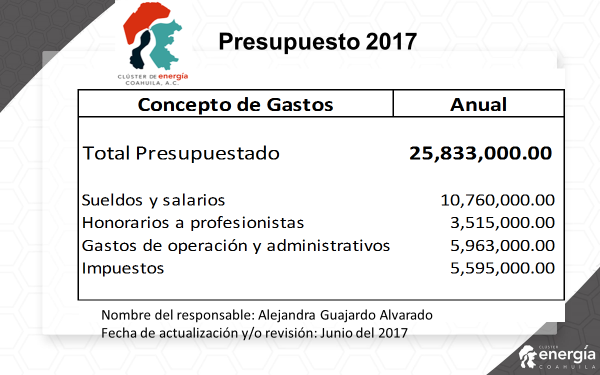 